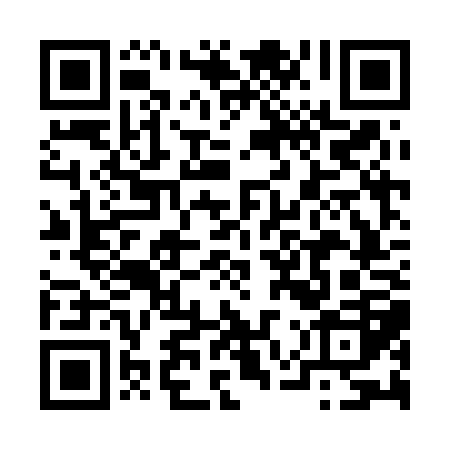 Ramadan times for Zorro Foro, CameroonMon 11 Mar 2024 - Wed 10 Apr 2024High Latitude Method: NonePrayer Calculation Method: Muslim World LeagueAsar Calculation Method: ShafiPrayer times provided by https://www.salahtimes.comDateDayFajrSuhurSunriseDhuhrAsrIftarMaghribIsha11Mon5:065:066:1512:173:336:186:187:2312Tue5:055:056:1512:163:326:186:187:2313Wed5:055:056:1412:163:316:186:187:2314Thu5:045:046:1412:163:316:186:187:2315Fri5:045:046:1312:153:306:186:187:2316Sat5:035:036:1312:153:296:186:187:2317Sun5:035:036:1212:153:296:186:187:2318Mon5:025:026:1212:153:286:186:187:2319Tue5:025:026:1112:143:276:176:177:2320Wed5:015:016:1112:143:276:176:177:2321Thu5:015:016:1012:143:266:176:177:2322Fri5:005:006:1012:133:256:176:177:2323Sat5:005:006:0912:133:246:176:177:2324Sun4:594:596:0912:133:246:176:177:2225Mon4:594:596:0812:133:236:176:177:2226Tue4:584:586:0812:123:226:176:177:2227Wed4:584:586:0712:123:216:176:177:2228Thu4:574:576:0712:123:206:176:177:2229Fri4:564:566:0612:113:206:176:177:2230Sat4:564:566:0612:113:196:176:177:2231Sun4:554:556:0512:113:186:166:167:221Mon4:554:556:0512:103:176:166:167:222Tue4:544:546:0412:103:166:166:167:223Wed4:544:546:0312:103:156:166:167:224Thu4:534:536:0312:103:146:166:167:225Fri4:534:536:0212:093:136:166:167:226Sat4:524:526:0212:093:136:166:167:227Sun4:514:516:0212:093:126:166:167:228Mon4:514:516:0112:083:116:166:167:229Tue4:504:506:0112:083:106:166:167:2210Wed4:504:506:0012:083:116:166:167:22